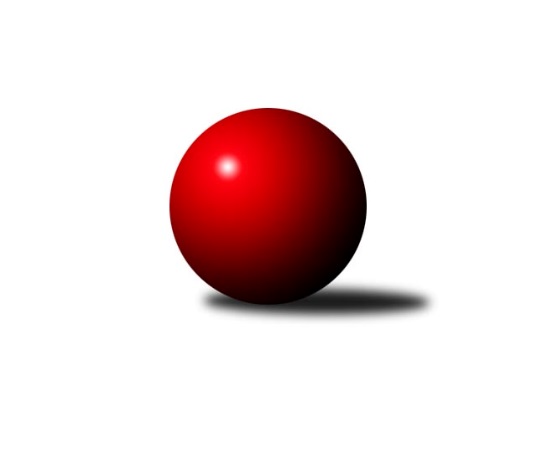 Č.9Ročník 2015/2016	22.11.2015Nejlepšího výkonu v tomto kole: 3416 dosáhlo družstvo: TJ Lokomotiva Česká Třebová1. KLZ 2015/2016Výsledky 9. kolaSouhrnný přehled výsledků:TJ Sokol Duchcov	- KK Zábřeh	7:1	3348:3224	17.5:6.5	21.11.TJ Lokomotiva Česká Třebová	- KK Slovan Rosice	4.5:3.5	3416:3379	11.0:13.0	21.11.KK Blansko 	- KK Konstruktiva Praha 	2:6	3363:3403	10.0:14.0	21.11.SKK  Náchod	- KK Slavia Praha	1:7	3265:3406	7.0:17.0	21.11.KC Zlín	- SKK Rokycany	2:6	2936:3013	8.5:15.5	21.11.TJ Spartak Přerov	- TJ Valašské Meziříčí	7:1	3402:3194	18.0:6.0	21.11.KK Slavia Praha	- KK Blansko 	7:1	3314:3036	18.5:5.5	17.11.KK Slovan Rosice	- SKK  Náchod	3:5	3295:3323	10.5:13.5	22.11.TJ Valašské Meziříčí	- SKK Rokycany	2:6	3130:3251	10.0:14.0	22.11.Tabulka družstev:	1.	TJ Spartak Přerov	9	8	0	1	47.0 : 25.0 	116.0 : 100.0 	 3334	16	2.	SKK  Náchod	10	7	1	2	47.5 : 32.5 	125.0 : 115.0 	 3302	15	3.	TJ Valašské Meziříčí	10	6	1	3	42.5 : 37.5 	119.0 : 121.0 	 3244	13	4.	KK Slovan Rosice	10	6	0	4	53.5 : 26.5 	140.5 : 99.5 	 3353	12	5.	TJ Sokol Duchcov	9	5	0	4	41.5 : 30.5 	116.5 : 99.5 	 3162	10	6.	TJ Lokomotiva Česká Třebová	9	5	0	4	38.5 : 33.5 	113.5 : 102.5 	 3269	10	7.	KK Slavia Praha	10	4	1	5	41.5 : 38.5 	129.5 : 110.5 	 3290	9	8.	SKK Rokycany	10	4	0	6	33.5 : 46.5 	103.0 : 137.0 	 3168	8	9.	KK Konstruktiva Praha	9	3	1	5	32.0 : 40.0 	100.0 : 116.0 	 3260	7	10.	KC Zlín	9	3	0	6	26.0 : 46.0 	96.0 : 120.0 	 3208	6	11.	KK Blansko	10	3	0	7	30.5 : 49.5 	114.5 : 125.5 	 3192	6	12.	KK Zábřeh	9	1	0	8	22.0 : 50.0 	94.5 : 121.5 	 3203	2Podrobné výsledky kola:	 TJ Sokol Duchcov	3348	7:1	3224	KK Zábřeh	Růžena Svobodová	136 	 148 	 128 	104	516 	 2:2 	 547 	 134	135 	 147	131	Dana Wiedermannová	Adéla Kolaříková	145 	 150 	 149 	146	590 	 4:0 	 520 	 121	142 	 132	125	Nikola Kunertová	Markéta Hofmanová	150 	 127 	 144 	139	560 	 3:1 	 531 	 135	126 	 129	141	Olga Ollingerová	Eva Jelínková	144 	 145 	 143 	127	559 	 3.5:0.5 	 536 	 141	136 	 132	127	Romana Švubová	Michaela Erbenová *1	149 	 125 	 148 	134	556 	 3:1 	 559 	 143	116 	 139	161	Jitka Killarová	Simona Koutníková	156 	 124 	 128 	159	567 	 2:2 	 531 	 117	147 	 135	132	Lenka Kubovározhodčí: střídání: *1 od 1. hodu Ivana BřezinováNejlepší výkon utkání: 590 - Adéla Kolaříková	 TJ Lokomotiva Česká Třebová	3416	4.5:3.5	3379	KK Slovan Rosice	Lucie Kaucká	126 	 143 	 144 	137	550 	 1:3 	 560 	 141	147 	 148	124	Lucie Vaverková *1	Klára Pekařová	145 	 137 	 141 	150	573 	 2:2 	 586 	 138	141 	 166	141	Naděžda Dobešová	Tereza Cíglerová	135 	 138 	 151 	137	561 	 2:2 	 561 	 123	151 	 143	144	Eva Putnová	Kateřina Kolářová	144 	 164 	 136 	143	587 	 2:2 	 530 	 155	112 	 147	116	Natálie Topičová	Ludmila Johnová	145 	 125 	 130 	145	545 	 1:3 	 559 	 140	138 	 135	146	Andrea Axmanová	Monika Wajsarová	148 	 153 	 162 	137	600 	 3:1 	 583 	 141	148 	 146	148	Iva Rosendorfovározhodčí: střídání: *1 od 61. hodu Šárka PalkováNejlepší výkon utkání: 600 - Monika Wajsarová	 KK Blansko 	3363	2:6	3403	KK Konstruktiva Praha 	Michaela Zajacová	145 	 150 	 153 	121	569 	 2:2 	 559 	 127	129 	 157	146	Jana Čiháková	Zuzana Musilová	130 	 148 	 144 	147	569 	 1.5:2.5 	 579 	 149	138 	 145	147	Marie Chlumská	Lucie Nevřivová	138 	 149 	 140 	160	587 	 3.5:0.5 	 544 	 135	137 	 140	132	Eva Kopřivová	Zdeňka Ševčíková	131 	 150 	 133 	137	551 	 2:2 	 557 	 126	139 	 146	146	Martina Čapková	Eliška Petrů	143 	 139 	 114 	114	510 	 0:4 	 596 	 155	156 	 151	134	Veronika Petrov	Markéta Ptáčková	167 	 143 	 131 	136	577 	 1:3 	 568 	 139	144 	 144	141	Petra Najmanovározhodčí: Nejlepší výkon utkání: 596 - Veronika Petrov	 SKK  Náchod	3265	1:7	3406	KK Slavia Praha	Šárka Majerová	155 	 130 	 124 	147	556 	 0:4 	 612 	 162	145 	 150	155	Jana Račková	Martina Hrdinová	158 	 133 	 115 	147	553 	 2:2 	 555 	 147	140 	 131	137	Vlasta Kohoutová	Renáta Šimůnková	131 	 135 	 125 	115	506 	 0:4 	 577 	 144	139 	 157	137	Kristýna Strouhalová	Nina Brožková	133 	 135 	 134 	143	545 	 1:3 	 577 	 132	140 	 141	164	Šárka Marková	Aneta Cvejnová	155 	 157 	 140 	148	600 	 3:1 	 567 	 157	132 	 135	143	Helena Gruszková	Ilona Bezdíčková	112 	 122 	 147 	124	505 	 1:3 	 518 	 118	129 	 150	121	Vladimíra Šťastnározhodčí: Nejlepší výkon utkání: 612 - Jana Račková	 KC Zlín	2936	2:6	3013	SKK Rokycany	Martina Ančincová	126 	 118 	 118 	124	486 	 1:3 	 512 	 130	141 	 127	114	Linda Utíkalová	Barbora Divílková st.	112 	 128 	 120 	127	487 	 2:2 	 470 	 114	136 	 113	107	Marta Kořanová	Bohdana Jankových *1	124 	 126 	 118 	118	486 	 0.5:3.5 	 507 	 126	126 	 124	131	Denisa Pytlíková	Hana Kubáčková	127 	 140 	 143 	118	528 	 3:1 	 483 	 104	112 	 131	136	Daniela Pochylová	Šárka Nováková *2	95 	 136 	 95 	109	435 	 1:3 	 510 	 121	130 	 133	126	Terezie Krákorová	Martina Zimáková	129 	 142 	 107 	136	514 	 1:3 	 531 	 131	132 	 131	137	Petra Hákovározhodčí: střídání: *1 od 73. hodu Kristýna Zimáková, *2 od 84. hodu Hana StehlíkováNejlepší výkon utkání: 531 - Petra Háková	 TJ Spartak Přerov	3402	7:1	3194	TJ Valašské Meziříčí	Stanislava Ovšáková	150 	 135 	 142 	141	568 	 4:0 	 513 	 133	117 	 128	135	Barbora Vaštáková	Gabriela Helisová	135 	 148 	 152 	155	590 	 3:1 	 502 	 142	115 	 118	127	Lucie Pavelková	Kamila Katzerová	128 	 154 	 129 	136	547 	 2:2 	 554 	 148	138 	 134	134	Klára Zubajová	Jitka Szczyrbová	154 	 139 	 141 	142	576 	 4:0 	 524 	 128	131 	 133	132	Jana Navláčilová	Monika Pavelková	135 	 142 	 148 	134	559 	 3:1 	 554 	 141	136 	 146	131	Ivana Marančáková	Kateřina Fajdeková	128 	 146 	 151 	137	562 	 2:2 	 547 	 140	140 	 122	145	Markéta Jandíkovározhodčí: Nejlepší výkon utkání: 590 - Gabriela Helisová	 KK Slavia Praha	3314	7:1	3036	KK Blansko 	Jana Račková	151 	 139 	 139 	134	563 	 3:1 	 505 	 119	132 	 118	136	Lucie Nevřivová	Vlasta Kohoutová	127 	 144 	 141 	155	567 	 4:0 	 521 	 124	122 	 131	144	Michaela Zajacová	Kristýna Strouhalová	122 	 147 	 150 	148	567 	 4:0 	 515 	 121	129 	 136	129	Zuzana Musilová	Blanka Mizerová *1	123 	 109 	 123 	132	487 	 1:3 	 503 	 129	125 	 137	112	Markéta Ptáčková	Helena Gruszková	146 	 126 	 135 	136	543 	 3.5:0.5 	 499 	 116	116 	 135	132	Lenka Kalová st. *2	Vladimíra Šťastná	150 	 173 	 126 	138	587 	 3:1 	 493 	 113	121 	 128	131	Zdeňka Ševčíkovározhodčí: střídání: *1 od 61. hodu Šárka Marková, *2 od 61. hodu Eliška PetrůNejlepší výkon utkání: 587 - Vladimíra Šťastná	 KK Slovan Rosice	3295	3:5	3323	SKK  Náchod	Šárka Palková	129 	 163 	 124 	152	568 	 1:3 	 595 	 150	152 	 138	155	Martina Hrdinová	Naděžda Dobešová *1	114 	 103 	 124 	137	478 	 1:3 	 520 	 137	126 	 130	127	Šárka Majerová	Andrea Axmanová	153 	 126 	 131 	152	562 	 2:2 	 551 	 147	130 	 144	130	Nina Brožková	Natálie Topičová	152 	 121 	 124 	144	541 	 1:3 	 561 	 123	142 	 144	152	Lucie Moravcová *2	Iva Rosendorfová	133 	 136 	 152 	146	567 	 2.5:1.5 	 544 	 124	157 	 117	146	Dana Adamů	Lucie Vaverková	147 	 153 	 144 	135	579 	 3:1 	 552 	 138	131 	 141	142	Aneta Cvejnovározhodčí: střídání: *1 od 31. hodu Eva Putnová, *2 od 40. hodu Renáta ŠimůnkováNejlepší výkon utkání: 595 - Martina Hrdinová	 TJ Valašské Meziříčí	3130	2:6	3251	SKK Rokycany	Barbora Vaštáková	137 	 122 	 123 	139	521 	 1:3 	 547 	 151	148 	 134	114	Linda Utíkalová	Lucie Pavelková	130 	 138 	 127 	115	510 	 2:2 	 551 	 122	130 	 167	132	Daniela Pochylová	Klára Zubajová	139 	 130 	 117 	136	522 	 2.5:1.5 	 531 	 129	130 	 143	129	Petra Háková	Jana Navláčilová	121 	 135 	 137 	141	534 	 1:3 	 566 	 151	137 	 146	132	Denisa Pytlíková	Ivana Marančáková	128 	 146 	 125 	123	522 	 2:2 	 510 	 144	107 	 138	121	Terezie Krákorová	Markéta Jandíková	129 	 129 	 131 	132	521 	 1.5:2.5 	 546 	 129	149 	 128	140	Marta Kořanovározhodčí: Nejlepší výkon utkání: 566 - Denisa PytlíkováPořadí jednotlivců:	jméno hráče	družstvo	celkem	plné	dorážka	chyby	poměr kuž.	Maximum	1.	Naděžda Dobešová 	KK Slovan Rosice	587.76	375.8	211.9	0.7	5/5	(611)	2.	Aneta Cvejnová 	SKK  Náchod	582.68	370.0	212.7	1.5	7/7	(620)	3.	Gabriela Helisová 	TJ Spartak Přerov	578.40	377.0	201.4	1.9	4/5	(614)	4.	Nina Brožková 	SKK  Náchod	571.46	378.7	192.8	3.8	6/7	(608)	5.	Jana Račková 	KK Slavia Praha	569.32	366.4	202.9	2.0	5/5	(612)	6.	Ludmila Johnová 	TJ Lokomotiva Česká Třebová	568.65	377.5	191.2	4.7	5/6	(598)	7.	Jitka Killarová 	KK Zábřeh	566.25	364.4	201.9	2.4	4/5	(593)	8.	Natálie Topičová 	KK Slovan Rosice	563.88	367.6	196.3	3.4	5/5	(613)	9.	Martina Hrdinová 	SKK  Náchod	562.75	370.0	192.8	3.3	7/7	(614)	10.	Kateřina Fajdeková 	TJ Spartak Přerov	561.75	373.3	188.5	2.4	4/5	(571)	11.	Veronika Petrov 	KK Konstruktiva Praha 	561.56	371.5	190.0	2.8	5/5	(596)	12.	Stanislava Ovšáková 	TJ Spartak Přerov	560.80	373.8	187.1	3.6	5/5	(588)	13.	Markéta Hofmanová 	TJ Sokol Duchcov	560.25	360.4	199.9	3.6	4/5	(591)	14.	Martina Zimáková 	KC Zlín	559.78	369.3	190.4	2.6	6/6	(620)	15.	Helena Gruszková 	KK Slavia Praha	559.08	369.8	189.3	2.8	4/5	(583)	16.	Markéta Jandíková 	TJ Valašské Meziříčí	558.67	360.0	198.6	2.2	6/6	(598)	17.	Simona Koutníková 	TJ Sokol Duchcov	558.60	369.9	188.7	3.0	5/5	(585)	18.	Kamila Šmerdová 	TJ Lokomotiva Česká Třebová	558.00	367.8	190.2	4.2	6/6	(597)	19.	Klára Zubajová 	TJ Valašské Meziříčí	557.88	372.6	185.3	3.4	5/6	(594)	20.	Eva Kopřivová 	KK Konstruktiva Praha 	557.35	369.1	188.3	4.4	4/5	(582)	21.	Jitka Szczyrbová 	TJ Spartak Přerov	556.27	360.6	195.7	4.1	5/5	(597)	22.	Monika Wajsarová 	TJ Lokomotiva Česká Třebová	555.42	369.1	186.3	4.5	6/6	(600)	23.	Lucie Vaverková 	KK Slovan Rosice	554.38	369.1	185.3	1.4	4/5	(584)	24.	Zuzana Musilová 	KK Blansko 	551.13	361.5	189.6	3.0	6/7	(610)	25.	Andrea Axmanová 	KK Slovan Rosice	550.88	365.7	185.2	3.0	4/5	(584)	26.	Monika Pavelková 	TJ Spartak Přerov	550.45	360.1	190.4	4.0	5/5	(579)	27.	Iva Rosendorfová 	KK Slovan Rosice	549.00	363.4	185.6	2.1	4/5	(583)	28.	Jana Čiháková 	KK Konstruktiva Praha 	549.00	365.7	183.3	3.8	5/5	(587)	29.	Linda Utíkalová 	SKK Rokycany	548.43	363.5	185.0	5.3	7/7	(590)	30.	Ivana Marančáková 	TJ Valašské Meziříčí	548.13	362.7	185.5	3.2	6/6	(574)	31.	Petra Najmanová 	KK Konstruktiva Praha 	545.80	376.1	169.7	4.3	5/5	(569)	32.	Kamila Katzerová 	TJ Spartak Přerov	545.56	370.9	174.6	5.3	4/5	(578)	33.	Zdeňka Ševčíková 	KK Blansko 	545.11	359.5	185.6	3.8	7/7	(585)	34.	Eva Putnová 	KK Slovan Rosice	544.38	369.0	175.4	5.4	4/5	(567)	35.	Jana Navláčilová 	TJ Valašské Meziříčí	543.88	358.6	185.3	5.1	4/6	(563)	36.	Šárka Marková 	KK Slavia Praha	543.73	361.3	182.5	4.5	5/5	(577)	37.	Romana Švubová 	KK Zábřeh	543.44	361.4	182.1	3.6	5/5	(564)	38.	Nikol Plačková 	TJ Sokol Duchcov	542.20	371.0	171.2	4.8	5/5	(556)	39.	Vladimíra Šťastná 	KK Slavia Praha	541.76	367.6	174.1	5.9	5/5	(587)	40.	Lucie Kaucká 	TJ Lokomotiva Česká Třebová	541.15	370.4	170.8	5.9	5/6	(574)	41.	Kristýna Štreichová 	TJ Valašské Meziříčí	541.08	365.2	175.9	6.7	4/6	(578)	42.	Martina Janyšková 	TJ Spartak Přerov	540.75	368.6	172.2	4.1	4/5	(559)	43.	Klára Pekařová 	TJ Lokomotiva Česká Třebová	540.45	352.0	188.5	3.4	5/6	(589)	44.	Lucie Nevřivová 	KK Blansko 	540.32	360.4	180.0	4.3	7/7	(591)	45.	Bohdana Jankových 	KC Zlín	540.00	358.3	181.8	3.8	6/6	(571)	46.	Martina Čapková 	KK Konstruktiva Praha 	538.25	368.7	169.6	4.9	4/5	(557)	47.	Vlasta Kohoutová 	KK Slavia Praha	536.50	358.8	177.7	3.3	4/5	(572)	48.	Marie Chlumská 	KK Konstruktiva Praha 	535.67	375.0	160.7	7.3	4/5	(579)	49.	Lucie Moravcová 	SKK  Náchod	535.40	365.8	169.6	5.0	5/7	(548)	50.	Veronika Wohlmuthová 	SKK Rokycany	534.45	369.3	165.2	5.7	5/7	(556)	51.	Renáta Šimůnková 	SKK  Náchod	533.80	355.7	178.1	5.8	5/7	(555)	52.	Dana Wiedermannová 	KK Zábřeh	533.60	352.6	181.0	4.3	5/5	(582)	53.	Lenka Horňáková 	KK Zábřeh	532.94	361.8	171.1	4.4	4/5	(574)	54.	Martina Ančincová 	KC Zlín	532.73	363.7	169.1	5.7	5/6	(577)	55.	Kateřina Kolářová 	TJ Lokomotiva Česká Třebová	531.92	355.0	177.0	6.3	6/6	(608)	56.	Ilona Bezdíčková 	SKK  Náchod	531.47	356.3	175.1	6.8	5/7	(581)	57.	Hana Kubáčková 	KC Zlín	530.79	356.7	174.1	3.7	6/6	(557)	58.	Adéla Kolaříková 	TJ Sokol Duchcov	530.76	355.1	175.6	3.2	5/5	(590)	59.	Lenka Kubová 	KK Zábřeh	528.45	351.8	176.7	5.5	5/5	(549)	60.	Ivana Březinová 	TJ Sokol Duchcov	528.00	355.6	172.5	4.8	4/5	(582)	61.	Daniela Pochylová 	SKK Rokycany	527.71	352.5	175.3	5.8	7/7	(580)	62.	Barbora Divílková  st.	KC Zlín	527.33	360.7	166.6	6.2	6/6	(552)	63.	Markéta Ptáčková 	KK Blansko 	526.86	359.6	167.3	5.3	7/7	(577)	64.	Šárka Nováková 	KC Zlín	526.40	357.9	168.5	4.3	5/6	(558)	65.	Terezie Krákorová 	SKK Rokycany	525.00	353.7	171.3	4.2	6/7	(610)	66.	Petra Háková 	SKK Rokycany	523.40	364.1	159.3	7.9	5/7	(568)	67.	Michaela Zajacová 	KK Blansko 	523.28	357.8	165.4	6.4	6/7	(569)	68.	Denisa Pytlíková 	SKK Rokycany	523.21	350.4	172.9	5.2	7/7	(571)	69.	Barbora Vaštáková 	TJ Valašské Meziříčí	521.25	360.9	160.4	5.9	4/6	(557)	70.	Šárka Majerová 	SKK  Náchod	520.20	349.5	170.7	4.8	5/7	(572)	71.	Tereza Cíglerová 	TJ Lokomotiva Česká Třebová	517.42	355.4	162.0	9.3	4/6	(589)	72.	Lucie Šťastná 	TJ Valašské Meziříčí	516.00	353.3	162.8	7.5	4/6	(522)	73.	Marta Kořanová 	SKK Rokycany	514.67	349.6	165.0	5.6	6/7	(593)	74.	Růžena Svobodová 	TJ Sokol Duchcov	476.50	334.0	142.5	10.5	4/5	(516)		Magda Winterová 	KK Slovan Rosice	565.67	368.2	197.5	3.8	3/5	(598)		Soňa Daňková 	KK Blansko 	562.00	388.0	174.0	6.0	1/7	(562)		Libuše Zichová 	KK Konstruktiva Praha 	562.00	399.0	163.0	8.0	1/5	(562)		Kristýna Zimáková 	KC Zlín	557.00	370.0	187.0	2.0	1/6	(557)		Vendula Šebková 	TJ Valašské Meziříčí	555.00	367.0	188.0	4.0	1/6	(555)		Kristýna Strouhalová 	KK Slavia Praha	546.93	359.3	187.6	4.0	3/5	(577)		Blanka Mizerová 	KK Slavia Praha	546.83	352.5	194.3	2.3	2/5	(570)		Dana Adamů 	SKK  Náchod	544.00	379.0	165.0	8.0	1/7	(544)		Růžena Smrčková 	KK Slavia Praha	541.00	370.5	170.5	5.0	2/5	(557)		Hana Ollingerová 	KK Zábřeh	535.56	354.6	181.0	7.0	3/5	(561)		Šárka Palková 	KK Slovan Rosice	534.75	363.5	171.3	5.3	2/5	(568)		Lenka Kalová  st.	KK Blansko 	531.33	350.2	181.2	4.2	2/7	(577)		Eva Jelínková 	TJ Sokol Duchcov	529.00	352.3	176.8	6.5	2/5	(559)		Kamila Chládková 	KK Zábřeh	528.00	346.0	182.0	8.0	1/5	(528)		Renata Svobodová 	KK Slovan Rosice	526.00	336.0	190.0	2.0	1/5	(526)		Nikola Kunertová 	KK Zábřeh	523.33	358.5	164.8	6.2	2/5	(547)		Eliška Petrů 	KK Blansko 	521.13	360.5	160.6	5.9	4/7	(567)		Dita Trochtová 	KC Zlín	518.50	346.5	172.0	7.7	2/6	(560)		Kateřina Kohoutová 	KK Konstruktiva Praha 	515.25	359.0	156.3	13.5	2/5	(561)		Lucie Pavelková 	TJ Valašské Meziříčí	511.83	351.8	160.1	7.4	3/6	(546)		Tereza Chlumská 	KK Konstruktiva Praha 	510.00	330.5	179.5	6.5	1/5	(524)		Michaela Erbenová 	TJ Sokol Duchcov	489.67	337.2	152.5	10.5	3/5	(565)		Olga Ollingerová 	KK Zábřeh	479.50	325.5	154.0	8.5	2/5	(531)		Miroslava Žáková 	TJ Sokol Duchcov	466.00	325.0	141.0	14.0	1/5	(466)Sportovně technické informace:Starty náhradníků:registrační číslo	jméno a příjmení 	datum startu 	družstvo	číslo startu19320	Monika Venclová	21.11.2015	TJ Lokomotiva Česká Třebová	9x14201	Tereza Morávková	21.11.2015	TJ Lokomotiva Česká Třebová	6x21547	Markéta Hrdličková	21.11.2015	KK Blansko 	10x21909	Michaela Říhová	21.11.2015	KK Blansko 	9x1044	Renata Šimůnková	22.11.2015	SKK  Náchod	9x12120	Martina Hrdinová	22.11.2015	SKK  Náchod	10x9672	Jana Čiháková	21.11.2015	KK Konstruktiva Praha 	9x8675	Eva Putnová	22.11.2015	KK Slovan Rosice	6x9938	Ivana Březinová	21.11.2015	TJ Sokol Duchcov	8x9951	Eva Jelínková	21.11.2015	TJ Sokol Duchcov	4x2766	Marta Kořanová	22.11.2015	SKK Rokycany	9x18119	Linda Lidman	22.11.2015	SKK Rokycany	10x8966	Jaroslav Sanák	21.11.2015	KK Slavia Praha	9x
Hráči dopsaní na soupisku:registrační číslo	jméno a příjmení 	datum startu 	družstvo	Program dalšího kola:10. koloNejlepší šestka kola - absolutněNejlepší šestka kola - absolutněNejlepší šestka kola - absolutněNejlepší šestka kola - absolutněNejlepší šestka kola - dle průměru kuželenNejlepší šestka kola - dle průměru kuželenNejlepší šestka kola - dle průměru kuželenNejlepší šestka kola - dle průměru kuželenNejlepší šestka kola - dle průměru kuželenPočetJménoNázev týmuVýkonPočetJménoNázev týmuPrůměr (%)Výkon1xJana RačkováSlavia6123xJana RačkováSlavia112.946122xMonika WajsarováČ. Třebová6004xAneta CvejnováSKK  Náchod110.726005xAneta CvejnováSKK  Náchod6002xAdéla KolaříkováDuchcov 110.525901xVeronika PetrovKonstruktiva 5961xMonika WajsarováČ. Třebová107.236001xAdéla KolaříkováDuchcov 5904xGabriela HelisováPřerov107.15904xGabriela HelisováPřerov5901xVeronika PetrovKonstruktiva 106.64596